Środa- 26.01.2022r.Witam Kochani !!!W dniu dzisiejszym zachęcam Was do obejrzenia filmu edukacyjnego. Edukredka opowie Wam o zasadach bezpiecznej zabawy na śniegu i lodzie. Obejrzyjcie film uważnie i opowiedzcie dorosłym to co zapamiętałyście z filmu.https://www.youtube.com/watch?v=hk1W9z-xkX0Kochane dzieci, przyjrzyjcie się proszę obrazkom poniżej. Powiedzcie proszę, które zachowania dzieci, które zachowania są właściwe a które nie.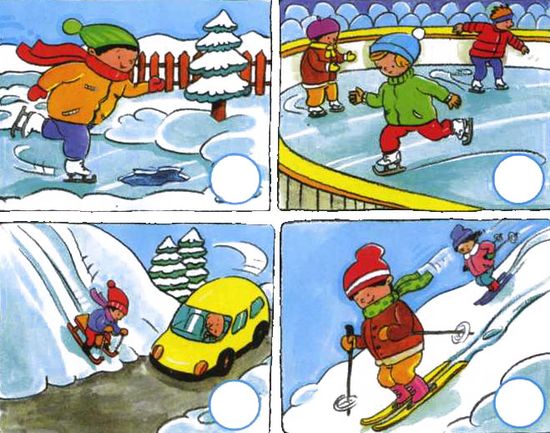 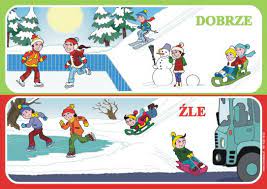 Na pewno, poradziłyście sobie bez problemu. A może sami potraficie podać kilka niewłaściwych zachowań podczas zabaw w zimie. Pamiętajcie, żeby ich unikać.Drogie dzieci, przyjrzyjcie się obrazkom, opowiedzcie proszę historię. Możecie pokolorować obrazek. Przyjemnej zabawy!!!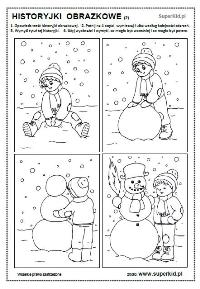 